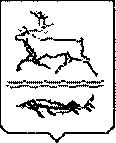 МУНИЦИПАЛЬНОЕ ОБРАЗОВАНИЕ     «СЕЛЬСКОЕ ПОСЕЛЕНИЕ КАРАУЛ» ТАЙМЫРСКОГО ДОЛГАНО-НЕНЕЦКОГО МУНИЦИПАЛЬНОГО РАЙОНААДМИНИСТРАЦИЯРАСПОРЯЖЕНИЕот  26 декабря 2022 года  №  686 - РОб утверждении плана проверокфинансово – хозяйственной деятельности учреждений сельскогопоселения Караул на 2023 годВ целях повышения эффективности деятельности муниципальных учреждений сельского поселения Караул, в соответствии с главой 2 Порядка осуществления Администрацией сельского поселения Караул внутреннего муниципального финансового контроля, утвержденного Постановлением Администрации сельского поселения Караул от 14.09.2016г. № 76 - П «Об утверждении порядка осуществления Администрацией сельского поселения Караул внутреннего муниципального финансового контроля»:Утвердить прилагаемый План проверок финансово – хозяйственной деятельности предприятий и учреждений на 2023 год, согласно приложению №1.Опубликовать настоящее распоряжение на официальном сайте муниципального образования сельское поселение Караул Таймырского Долгано-Ненецкого муниципального района Красноярского края.        Контроль за исполнением  настоящего  распоряжения возложить на Заместителя Главы сельского поселения Караул по КМНТ, общим вопросам и культуре Д.В. Яптунэ.ВРИП Главы сельского поселения Караул                                                          Н.Б. ГуринаПриложение №1к Распоряжению Администрации сельского поселения Караул от 26 декабря 2022 года № -РПЛАНПРОВЕРОК ФИНАНСОВО-ХОЗЯЙСТВЕННОЙ ДЕЯТЕЛЬНОСТИУЧРЕЖДЕНИЙ СЕЛЬСКОГО ПОСЕЛЕНИЯ КАРАУЛ НА  2023 ГОДN Наименование  организации   (учреждения)             Планируемая проверка                         Планируемая проверка               Сроки   проведения проверки N Наименование  организации   (учреждения)   Период   проверки            Вид проверки             Сроки   проведения проверки                            1 полугодие 2023 года                                                      1 полугодие 2023 года                                                      1 полугодие 2023 года                                                      1 полугодие 2023 года                                                      1 полугодие 2023 года                           1МКУ «Центр по обеспечению хозяйственного обслуживания» сельского поселения Караулс 01.01.2022 по 31.12.2022Проверка достоверности и законности проводимых начислений, полноты удержаний, правильности оформления и отражения расчетов с персоналомФевраль -май                           2 полугодие 2023 года                                                      2 полугодие 2023 года                                                      2 полугодие 2023 года                                                      2 полугодие 2023 года                                                      2 полугодие 2023 года                           2МКУК «Централизованная библиотечная система» сельского поселения Караулс 01.01.2022 по 31.12.2022Проверка достоверности и законности проводимых начислений, полноты удержаний, правильности оформления и отражения расчетов с персоналомИюль - октябрь